Тема: «Методика обучения многообразию техник изображения как средство развития творческих способностей детей младшего школьного возраста»Задание. Подобрать 30 литературных источников - учебная литература, методички, педагогическая психология и т.п  и 30 источников – научные статьи в газетах, журналы, интернет-источники, диссертации т.п.Сформировать группы из подобранной литературы по содержанию. Дать характеристику сформированным группам(проанализировать)Структура работы:СодержаниеАнализ литературных источников (по группам)ЗаключениеСписок литературыОбъем 15-20 страниц Times New Roman 14 1,5 интервалПример формирования групп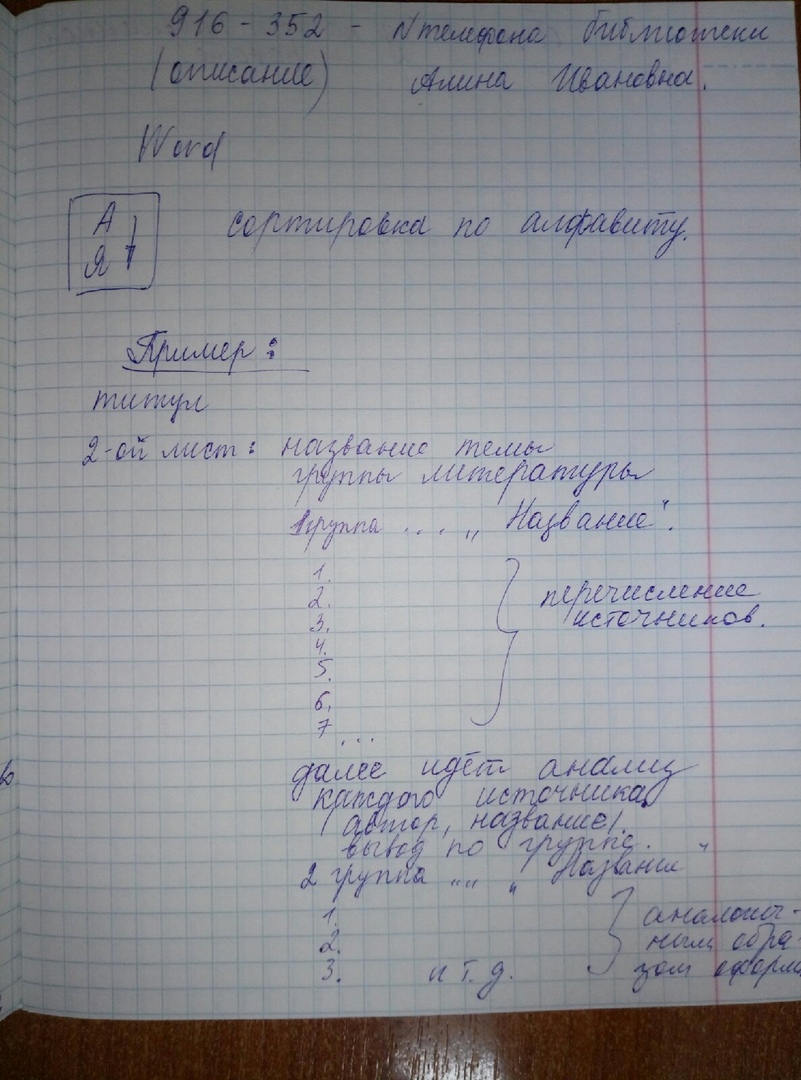 